《建设监理》杂志2020年征订单《建设监理》（月刊）创刊于1990年，由原国务院副总理邹家华题词，系上海市住房和城乡建设管理委员会主管，上海市建筑科学研究院（集团）有限公司主办的专业期刊。荣获2012、2009年华东地区优秀期刊，首届建设行业优秀期刊奖。全国统一刊号：CN31-1656/TU，国际标准刊号：ISSN 1007-4104，邮发代号：4-781。《建设监理》是目前我国工程监理行业唯一的公开出版期刊；一份同时面向监理和咨询行业内专业技术和管理人员的期刊；一份理论与实践兼顾的期刊。《建设监理》是传播、交流建设监理、项目管理、工程咨询内容及政策法规的窗口；设有项目管理和代建制、监理工作、企业经营与管理、招标投标与造价、合同管理、风险管理、进度控制、质量安全与节能环保、专题与探讨、实用技术交流、群英风采、行业动态等20余个栏目。电话：021-64694510（含传真），021-64390809转343联系人：陆健，联系QQ：784990452订阅价：180元/ 年向编辑部直接汇款订阅全年《建设监理》的读者可享受以下两项优惠：①一次性订阅5套及以上的，享受9.5折优惠；②一次性订阅10套及以上的，享受9折优惠；③一次性订阅30套及以上的，享受8.5折优惠，并附送建设监理微信号推送招聘广告3次。订阅方法：（1）直接汇款到编辑部订阅，邮局或银行汇款均可。银行汇款：户名：上海建科文化传媒有限公司，开户银行：招商银行上海分行徐家汇支行，账号：121926192710203。邮局汇款：地址：上海市徐汇区宛平南路75号； 邮编：200032； 收款人：建设监理编辑部。支付宝扫码汇款：请在备注中留下姓名和电话，方便我们确认信息。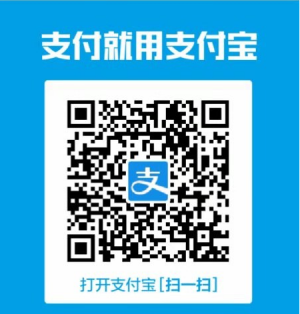 （2）各地邮局订阅。邮发代号：4-781。欢迎打开微信，查找 “建设监理”微信公众号，订阅“建设监理”官方微信，获取更多资讯————————————————————————————————————————————回  执订阅单位收件人详细地址邮政编码联系电话E-mail（QQ）：杂志名称出刊周期价格订阅份数金  额2020年《建设监理》月刊180元/ 年2020年《建设监理》挂号月刊216元/ 年合计（大写）仟     佰    拾   元仟     佰    拾   元仟     佰    拾   元仟     佰    拾   元汇款方式：1.邮局汇款____2.银行汇款____ 3.支付宝扫码付款____  汇出日期：____年 ____月____日是否需要发票：是____否____汇款方式：1.邮局汇款____2.银行汇款____ 3.支付宝扫码付款____  汇出日期：____年 ____月____日是否需要发票：是____否____汇款方式：1.邮局汇款____2.银行汇款____ 3.支付宝扫码付款____  汇出日期：____年 ____月____日是否需要发票：是____否____汇款方式：1.邮局汇款____2.银行汇款____ 3.支付宝扫码付款____  汇出日期：____年 ____月____日是否需要发票：是____否____汇款方式：1.邮局汇款____2.银行汇款____ 3.支付宝扫码付款____  汇出日期：____年 ____月____日是否需要发票：是____否____